Уважаемые руководители!Комитет по образованию Администрации муниципального образования «Смоленский район» Смоленской области представляет выписку из плана работы комитета по образованию на март 2018 года для руководства в работе.Дополнительно сообщаем, что в план работы комитета по образованию в течение месяца могут вноситься изменения. Председатель комитета по образованию                                                                      И.В. ЛонщаковаПлан мероприятий комитета по образованию Администрации муниципального образования «Смоленский район» на март 2018 годаПредседатель комитета    по образованию                                                                                                                                                      И.В. Лонщакова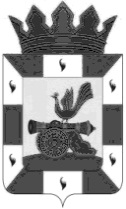 РОССИЙСКАЯ ФЕДЕРАЦИЯКомитет по образованиюАдминистрациимуниципального образования«Смоленский район»Смоленской областиг .Смоленск, проезд М.Конева,д.28е,Тел. 55-51-52, 62-31-49, 55-63-94E-mail: obr_smolray@admin-smolensk.ruот 27.02.2018 № 996Руководителям образовательных организаций Смоленского районаДатаМероприятияКонтингентОснование для включения в планМесто и время проведенияОтветственные Форма предоставления результата01.03.2018 г.Пробное тренировочное тестирование по математике среди выпускников 9 и 11 классовОбучающиеся ООГодовой план работы комитета по образованию, приказ № 413 от 28.12.2017Образовательные организацииПрохоренкова Т.В.Шарпаева Е.А.Протокол02.03.2018 г.РМО социальных педагогов и психологовПедагоги ООГодовой план работы комитета по образованию, приказ № 413 от 28.12.2017Малый зал Администрации14.00Шишкарева Е.М.Протокол06.03.2018 г. Муниципальный этап всероссийского конкурса юных чтецов «Живая классика»Обучающиеся ООГодовой план работы комитета по образованию, приказ № 413 от 28.12.2017Центральная детская библиотека МУК "Смоленская межпоселенческая ЦБС" с. КатыньНачало в 10.00Юрченкова Е.А.Приказ по итогам13.03.2018 г.РМО музыкальных работников ДОУПедагоги ООГодовой план работы комитета по образованию, приказ № 413 от 28.12.2017МБДОУ д/с «Ласточка», в 10.00Шишкарева Е.М.ПротоколВ течение месяцаМетодические дни в образовательных организацияхПедагоги ООГодовой план работы комитета по образованию, приказ № 413 от 28.12.2017Образовательные организацииШишкарева Е.М.Справка19.03.2018 г.Сдача документов для включения лагерей дневного пребывания в реестр организаций отдыха детейНачальники лагерей дневного пребыванияРазнарядка Департамента Смоленской области по социальному развитиюДепартамента Смоленской области по социальному развитиюСиницина Е.Ф Лепихова Е.А.20.03.2018 г.Совещание заместителей директоров по УВРЗаместители директоров по УВРГодовой план работы комитета по образованию, приказ № 413 от 28.12.2017Малый зал Администрации14.00Синицина Е.Ф.Протокол21.03.2018 г.Совещание руководителей ДООРуководители ДООГодовой план работы комитета по образованию, приказ № 413 от 28.12.2017Малый зал Администрации14.00Лонщакова И.В.Прохоренкова Т.В.Протокол22.03.2018 г.Совещание руководителей ООРуководители ООГодовой план работы комитета по образованию, приказ № 413 от 28.12.2017Малый зал Администрации14.00Лонщакова И.В.Синицина Е.Ф.Протокол23.03.2018Комплектование дошкольных образовательных организацийВоспитанники ДОУГодовой план работы комитета по образованию, приказ № 413 от 28.12.2017Комитет по образованиюПрохоренкова Т.В.Протокол, приказВ течение месяцаУчастие в акции «Будь здоров, будь активен!» Обучающиеся ООПлан единых действий Смоленской областиОбразовательные организацииЮрченкова Е.А.СправкаВ течение месяцаРайонное родительское собраниеПредставители родительской общественностиГодовой план работы комитета по образованию, приказ № 413 от 28.12.2017Малый зал Администрации(время уточняется)Юрченкова Е.А.Протокол27.03.2018 г.Районный семинар для педагогов дополнительного образованияПедагоги дополнительного образованияГодовой план работы комитета по образованию, приказ № 413 от 28.12.2017Малый зал Администрации14.00Чмарова В.Н.Справка, фотоотчет28.03.2018 г. Заседание координационного совета по профилактике беспризорности, безнадзорности и правонарушений несовершеннолетнихПредставители ОО, члены координационного советаГодовой план работы комитета по образованию, приказ № 413 от 28.12.2017Малый зал Администрации14.00Кунавич Е.Н.Информация на сайтДата уточняетсяРайонная методическая выставка Руководители и педагоги ООГодовой план работы комитета по образованию, приказ № 413 от 28.12.2017МБОУ Кощинская СШ(время уточняется)Синицина Е.Ф.,Шишкарева Е.М.Анализ работы выставкиДата уточняетсяПроведение районного праздника «Золотой олимп – 2018»Обучающиеся ООГодовой план работы комитета по образованию, приказ № 413 от 28.12.2017Комитет по образованиюШишкарева Е.М.Довгун Н.В.Приказ Дата уточняетсяРайонный фестиваль народного творчества среди работников ОО «Зажги свою звезду»Работники ООГодовой план работы комитета по образованию, приказ № 413 от 28.12.2017Место и время проведения уточняетсяБакустина М.А.,Чмарова В.Н.Приказ по итогамМониторингВ течение месяцаЗаполнение сайтов ООООГодовой план работы комитета по образованию, приказ № 413 от 28.12.2017Комитет по образованиюКиргетова К.В.СправкаВ течение месяцаКомплексная плановая проверка МБДОУ д/с «Солнышко» (д. Сметанино) Администрация МБДОУ д/с «Солнышко» (д. Сметанино) Перспективный план ведомственного (учредительного) контроля комитета по образованию на 2015-2019 годы. (Пр № 98/1 от 10.04.2015)МБДОУ д/с «Солнышко» (д.Сметанино) Комитет по образованиюЕ.Ф. СиницинаТ.В. ПрохоренковаЕ.М. ШишкареваПриказ по итогамВ течение месяцаМониторинг организации  и проведения профилактической работы  с несовершеннолетними,   состоящими на различных видах профилактического учетаОбразовательные организацииГодовой план работы комитета по образованию, приказ № 413 от 28.12.2017Образовательные организацииЕ.Ф. СиницинаТ.В. ПрохоренковасправкаВ течение месяцаМониторинг питания в ООООГодовой план работы комитета по образованию, приказ № 413 от 28.12.2017Комитет по образованиюКорниенко Л.Г.Беленкова И.ЛСправкаВ течение месяцаМониторинг подготовки к проведению ГИАООГодовой план работы комитета по образованию, приказ № 413 от 28.12.2017Комитет по образованиюПрохоренкова Т.В.Шарпаева Е.А.СправкаВ течение месяцаУчастие в судебных заседанияхСпециалисты ООПСудебные извещения, определения суда Районные и мировой судФедорова  А.С.Кунавич Е.Н.Солошенко О.В.01.03.21.03.Участие в заседаниях КДН иЗПКунавич Е.Н.План проведения заседаний КДН и ЗП, утвержден 20.12.2017 г.  постановлением КДН и ЗПА № 25Здание АдминистрацииСиницина Е.Ф.Кунавич Е.Н.ПостановленияВ течение месяцаВыезды  для обследования  жилищно-бытовых условий по запросам судов и иных органовСпециалисты ООПЗапросы Сельские поселения  районаКунавич Е.Н.Акты В течение месяца  (по запросу)Проведение  консультаций для детей-сирот, детей оставшихся без попечения родителейРешетова О.П.Крупенина  А.Н.Педагоги –психологи СОГБУ «Шаталовский  детский дом»Договор о совместной деятельностиЗдание АдминистрацииКунавич Е.Н.Информация на сайт